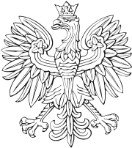 KANCELARIA PREZESA RADY MINISTRÓW 
MINISTER – CZŁONEK RADY MINISTRÓWMichał DworczykWarszawa, /elektroniczny znacznik czasu/BPRM.512.2.92.2021(2)Pan Dominik Ernest SZCZUKOCKIPrzewodniczący Krajowej Sekcji NaukiNSZZ „Solidarność”Szanowny Panie Przewodniczący,w odpowiedzi na apel z 24 lutego br., nadesłany do Prezesa Rady Ministrów, informuję, że w celu zaplanowania skutecznego i bezpiecznego procesu szczepień Rada Ministrów przyjęła Narodowy Program Szczepień przeciw COVID-19. Kolejność szczepień została określona w rozporządzeniu Rady Ministrów z dnia 26 lutego 2021 r. w sprawie ustanowienia określonych ograniczeń, nakazów i zakazów w związku z wystąpieniem stanu epidemii (Dz. U. poz. 367, ze zm.). Decyzje odnoszące się do poszczególnych etapów szczepień oraz zakwalifikowanych do nich grup zostały wypracowane w wyniku szerokich konsultacji. Pragnę podkreślić, że wszystkie zgłaszane uwagi i postulaty odnoszące się do ww. regulacji są analizowane we współpracy z Ministrem Zdrowia i innymi właściwymi organami. Należy jednocześnie mieć na uwadze, że liczba aktualnie dostępnych szczepionek jest – z przyczyn niezależnych od Rządu – ograniczona, a sytuację dodatkowo utrudnia przejściowe ograniczenie dostaw, będące wynikiem decyzji producentów. Z tego powodu nie jest możliwe umieszczenie w grupach priorytetowych przedstawicieli wszystkich środowisk, które występują w tej sprawie do Kancelarii Prezesa Rady Ministrów czy Ministerstwa Zdrowia. Nie można natomiast wykluczyć, że analiza postulatów zgłaszanych w toku realizacji szczepień, w przypadku uznania ich za zasadne, w miarę dostępnych możliwości będzie skutkować wprowadzeniem zmian w kolejności szczepień. Odnosząc się do postulatu objęcia szczepieniami nauczycieli akademickich po 65. roku życia, informuję, że zgodnie z zaleceniami Ministra Zdrowia z 27 lutego br. szczepienia przeciwko COVID-19 preparatem Vaccine AstraZeneca mogą być wykonywanie u osób urodzonych w roku 1952 oraz młodszych. Oznacza to, że szczepienia obejmą także nauczycieli akademickich w wieku 66-69 lat. Rozumiejąc znaczenie poruszonej sprawy, chciałbym zapewnić, że Rząd podejmuje starania na rzecz zaszczepienia możliwie najliczniejszej grupy osób w jak najkrótszym terminie. Z wyrazami szacunkuwz. Rafał SiemianowskiPodsekretarz StanuZastępca Szefa KPRM/podpisano kwalifikowanym podpisem elektronicznym/Do wiadomości:Pan Przemysław Czarnek, Minister Edukacji i NaukiPan Adam Niedzielski, Minister Zdrowia